Stained Glass LetterSupplies:Printer Paper Pencil Ruler Markers Construction Paper (if wanting a boarder/matte board)Directions:Learning Warm & Cool colors (letter shape is all cool colors, and background all warm colors; vise-versa) the width of a school ruler is good letter width 7 (seven) Lines is a perfect amount of sections to divide and colorOutline the letter in Black for it to pop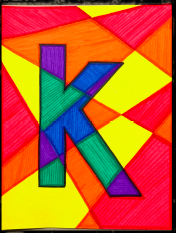 